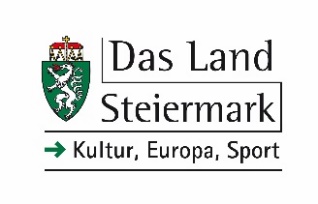 ATELIER-AUSLANDSSTIPENDIEN DES LANDES STEIERMARK 2024An dasAmt der Steiermärkischen Landesregierung
Abteilung 9 Kultur, Europa, SportLandhausgasse 78010 GrazBewerbungsformularEinreichfrist: 21. Mai 2023 (Einlangen: beteil-kultint@stmk.gv.at)Vorname					      Familien- oder NachnameAdresse (Hauptwohnsitz: PLZ/Ort/Straße/Nr./Tür)Telefon Geburtsdatum					      GeburtsortBank						      KontowortlautIBAN						      BICKünstlerische SparteIch bewerbe mich für folgendes Atelier (Zutreffendes bitte ankreuzen) Athen        Berlin          Celje     Prishtina    Rom     Triest Belgrad     Budapest    Kairo     Rijeka        TiranaPro Ort ist eine spezifische Bewerbung (inklusive Formular) einzureichen. Pro Formular kann nur EIN Ort angekreuzt werden. Bewerbungen sind für max. zwei Orte möglich.Die Bewerbungsunterlagen sollen auf max. 20 Seiten einen kurzen Lebenslauf mit Motivationsschreiben, die Beschreibung des künstlerischen Arbeitsvorhabens und Beispiele bisheriger künstlerischer Arbeiten in Form eines Portfolios enthalten; max. 5 repräsentative Links können als weitere Information angegeben werden.Die Bewerbungsunterlagen (Lebenslauf, Motivationsschreiben, künstlerisches Vorhaben) müssen in englischer und deutscher Sprache verfasst sein. Davon ausgenommen ist die Bewerbung für das Literarische Colloquium Berlin, die in deutscher Sprache abzufassen ist.Es wird darauf aufmerksam gemacht, dass alle für den Auslandsaufenthalt notwendigen Versicherungen (z. B. Haftpflicht-, Unfall-, Krankenversicherung …) selbst zu tragen sind. Aktuelle Reisebestimmungen finden Sie auf https://www.bmeia.gv.at/reise-services/reiseinformation/Datenschutzrechtliche BestimmungenWenn Sie an dieser Ausschreibung teilnehmen, akzeptieren Sie folgende Bedingungen:Die eingereichten Bewerbungen werden vom Amt der Steiermärkischen Landesregierung/Abteilung 9 Kultur, Europa, Sport als verantwortliche Stelle verarbeitet. Die entsprechenden personenbezogenen Daten werden ausschließlich zu Zwecken der Abwicklung der Ausschreibung, Bewertung durch eine Jury, Preisverleihung und Dokumentation verarbeitet. Beachten Sie, dass die Preisträger*innen öffentlich bekanntgemacht werden. Im Rahmen der Landeskulturpreisverleihung werden von den Preisträger*innen Bild- und Tonaufnahmen gemacht, die veröffentlicht werden können. Die Veröffentlichung kann in Printmedien, sozialen Medien, Publikationen und auf den Websites des Landes Steiermark erfolgen; an dieser Dokumentation und den Veröffentlichungen hat das Land als Preisverleiher ein berechtigtes Interesse.Auf der Datenschutz-Informationsseite des Amtes der Steiermärkischen Landesregierung (https://datenschutz.stmk.gv.at) stehen weitere relevante Informationen zur Verfügung. Ort/Datum					      UnterschriftE-Mail:________________________________________Website: